Желудевые человечкиОсенью, когда созреют желуди, отправляйтесь с ребенком гулять в дубовую рощу. наберите желудей (дети просто обожают их собирать) и дома займитесь творчеством.Из желудей и спичек можно сделать смешных человечков и животных.Это может выглядеть так: голова - желудь в "шляпке", шея - спичка, туловище - желудь, ноги и руки - спички. И не забудьте сделать ботинки: желудь разрежьте вдоль, половинки поставьте срезом на стол - на "подошвы", ножки-спички прикрепите к "ботинкам". Человечек будет стоять на ногах.Аналогичным образом можно сделать и наших четвероногих друзей: собаку, кошку, корову и других животных. 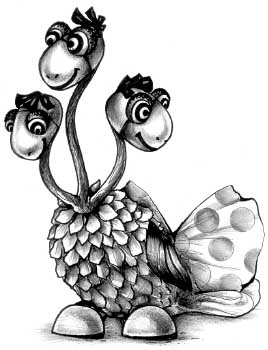 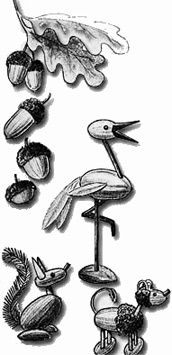 